ПОСТАНОВЛЕНИЕ29.12.2022 г.                                                                                                № 78-4с. Покровское       В связи с вступлением в брак  (свидетельство о заключении брака III-АН № 584233 от 22 января 2022 г.)  членом участковой избирательной комиссии избирательного участка, участка референдума № 1339 Дзус Светланой Сергеевной,     Территориальная избирательная комиссия Неклиновского района Ростовской области ПОСТАНОВЛЯЕТ:      1. Внести изменения в подпункт 1 пункта 1 постановления Территориальной избирательной комиссии Неклиновского района Ростовской области от 28 мая 2018г.  № 65-1-67 «О формировании участковой избирательной комиссии избирательного участка, участка референдума № 1339», изложив его в следующей редакции:     2.  Направить настоящее постановление в участковую избирательную комиссию избирательного участка, участка референдума № 1339.   3.	Разместить настоящее постановление на сайте Территориальной избирательной комиссии Неклиновского района Ростовской области в информационно-телекоммуникационной сети «Интернет».     4.	Контроль за выполнением  настоящего постановления возложить на секретаря Территориальной избирательной комиссии  Неклиновского района Ростовской области Коженко Н.П.Председатель комиссии                                                      М.Ю.  Сафонов Секретарь комиссии                                                            Н.П.  Коженко ТЕРРИТОРИАЛЬНАЯ ИЗБИРАТЕЛЬНАЯ  КОМИССИЯНЕКЛИНОВСКОГО РАЙОНА  РОСТОВСКОЙ  ОБЛАСТИО  внесении изменений в постановление Территориальной избирательной комиссии Неклиновского района Ростовской области от 28 мая 2018г.  № 65-1-67 «О формировании участковой избирательной комиссии избирательного участка, участка референдума № 1339»1.Еремина Светлана СергеевнаРегиональное отделение Всероссийской  политической партии «Союз труда » в Ростовской области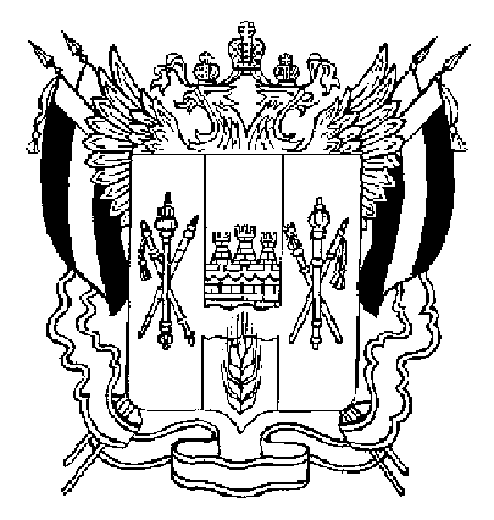 